Throughout American history, “We the People” have amended our Constitution 27 times—transforming it in important ways. Through the Article V amendment process, we often make it a “more perfect” document. In this activity, you will learn more about key periods of constitutional change and explore the 27 amendments to the Constitution.How well do you remember the 27 amendments? Write the big ideas of each amendment on the corresponding blank cards provided, then cut out the cards, shuffle them, and play a matching game. THE 27 AMENDMENTS TO THE UNITED STATES CONSTITUTIONFirst Amendment 
1791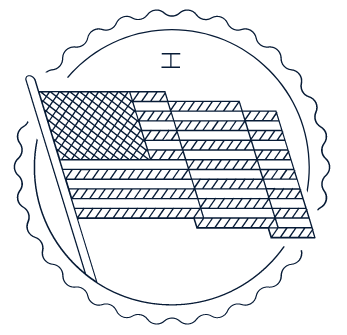 Second Amendment 1791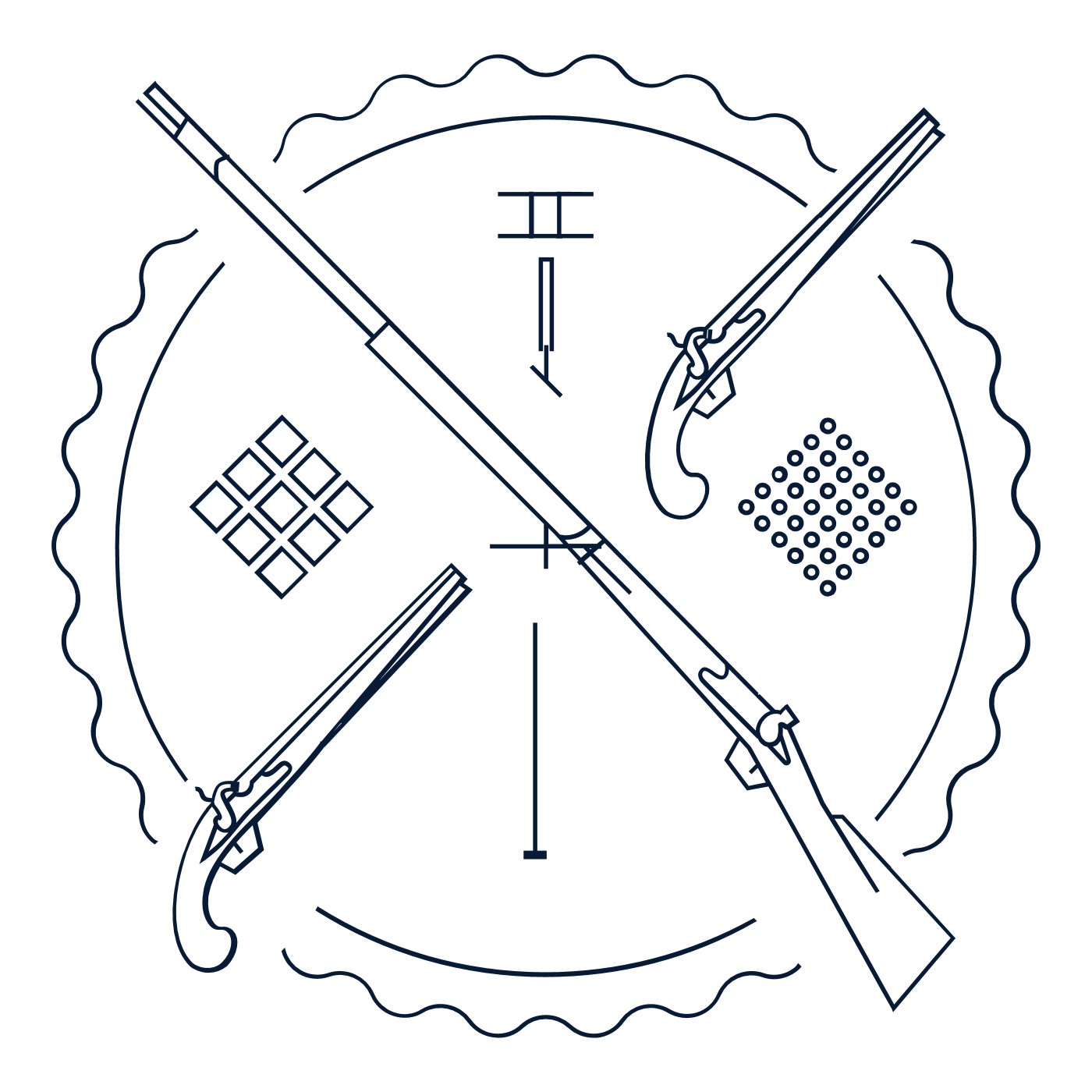 Third Amendment 
1791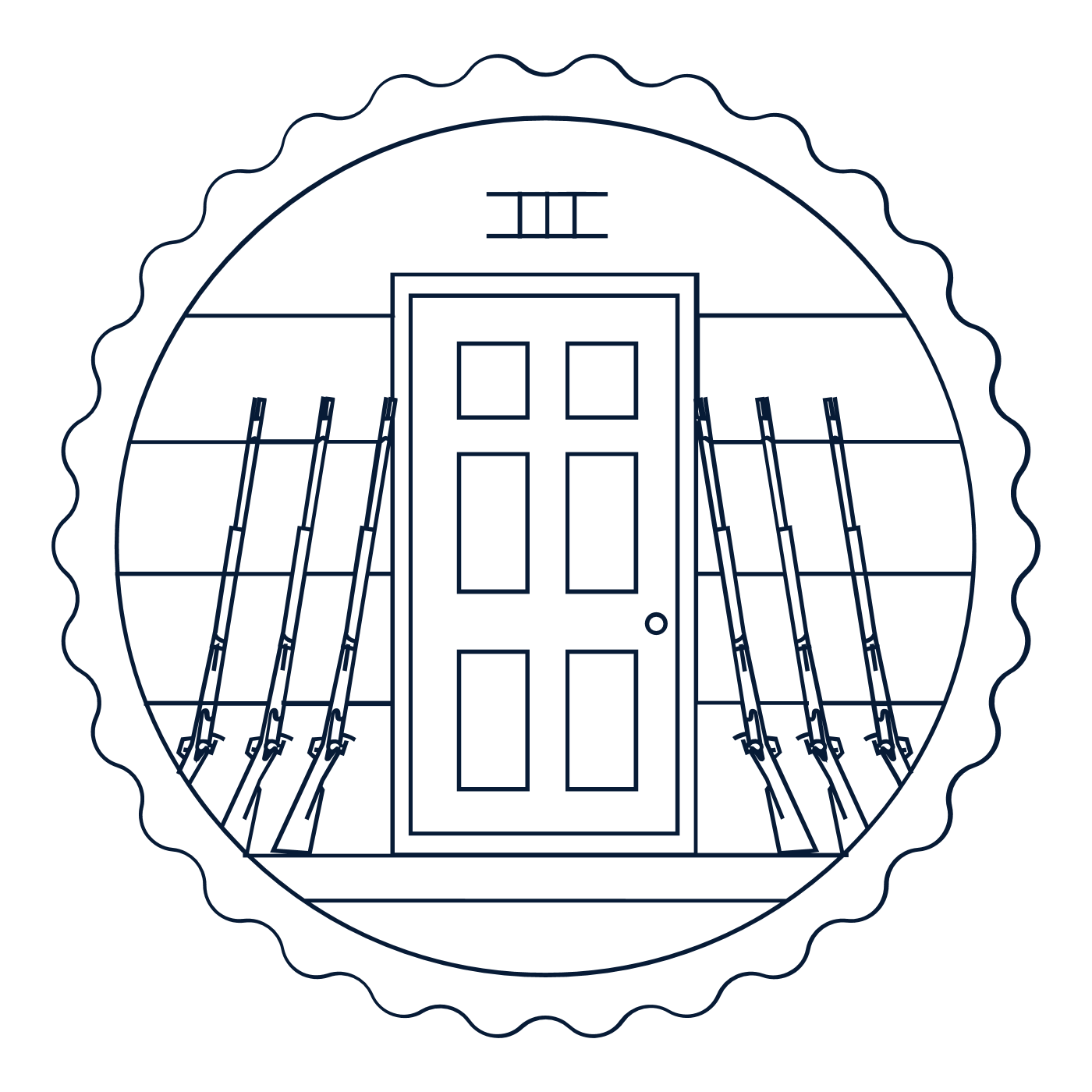 Fourth Amendment 
1791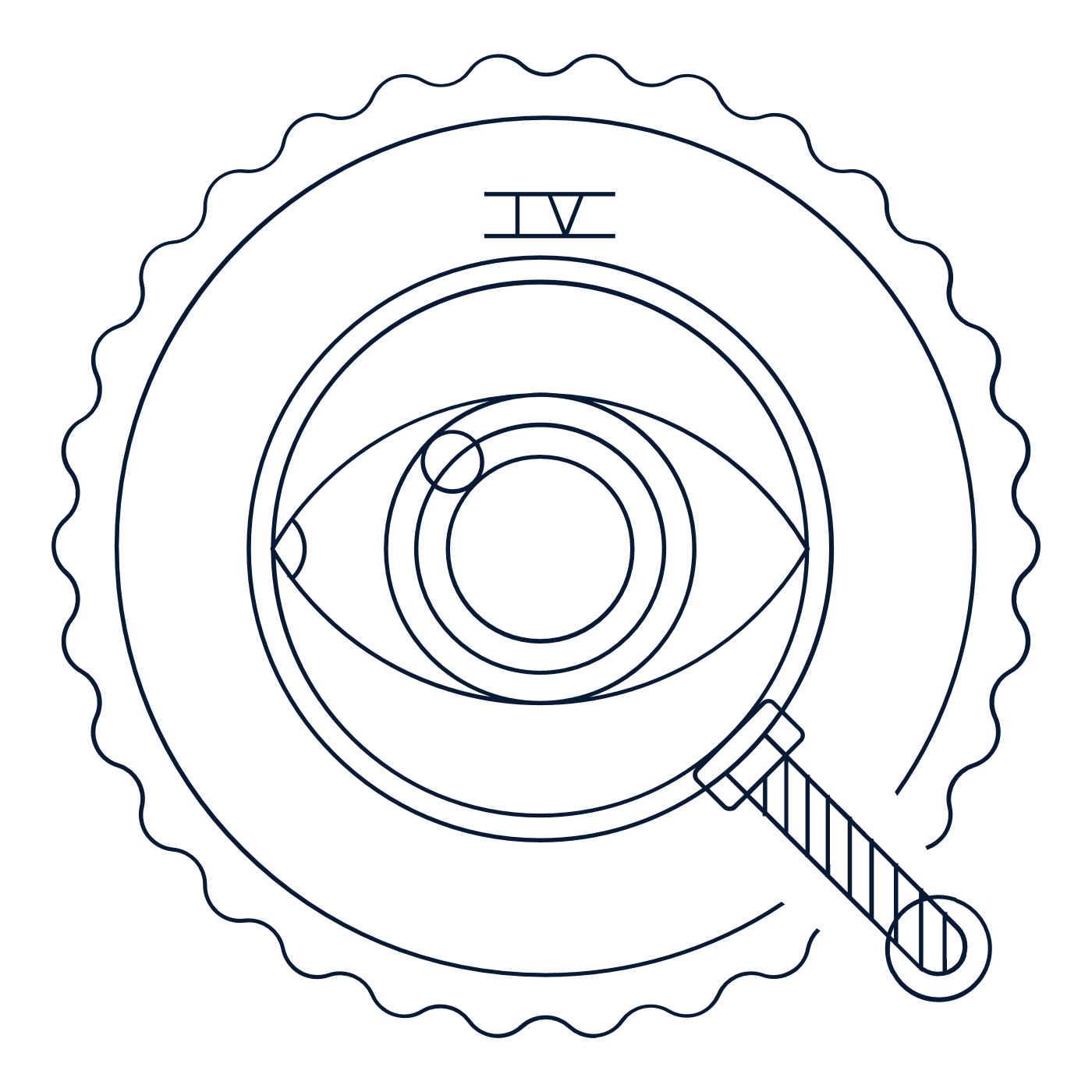 Fifth Amendment 1791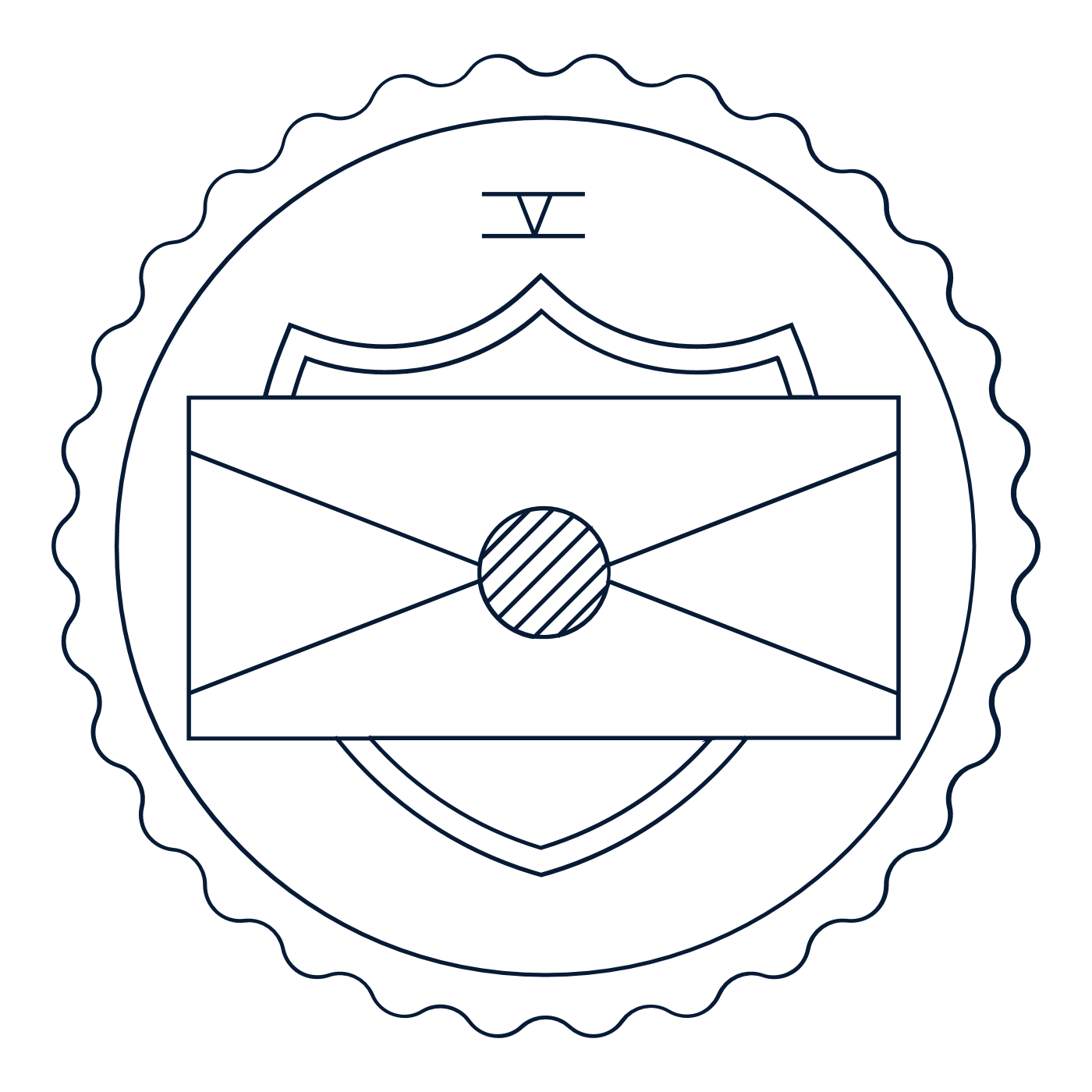 Sixth Amendment1791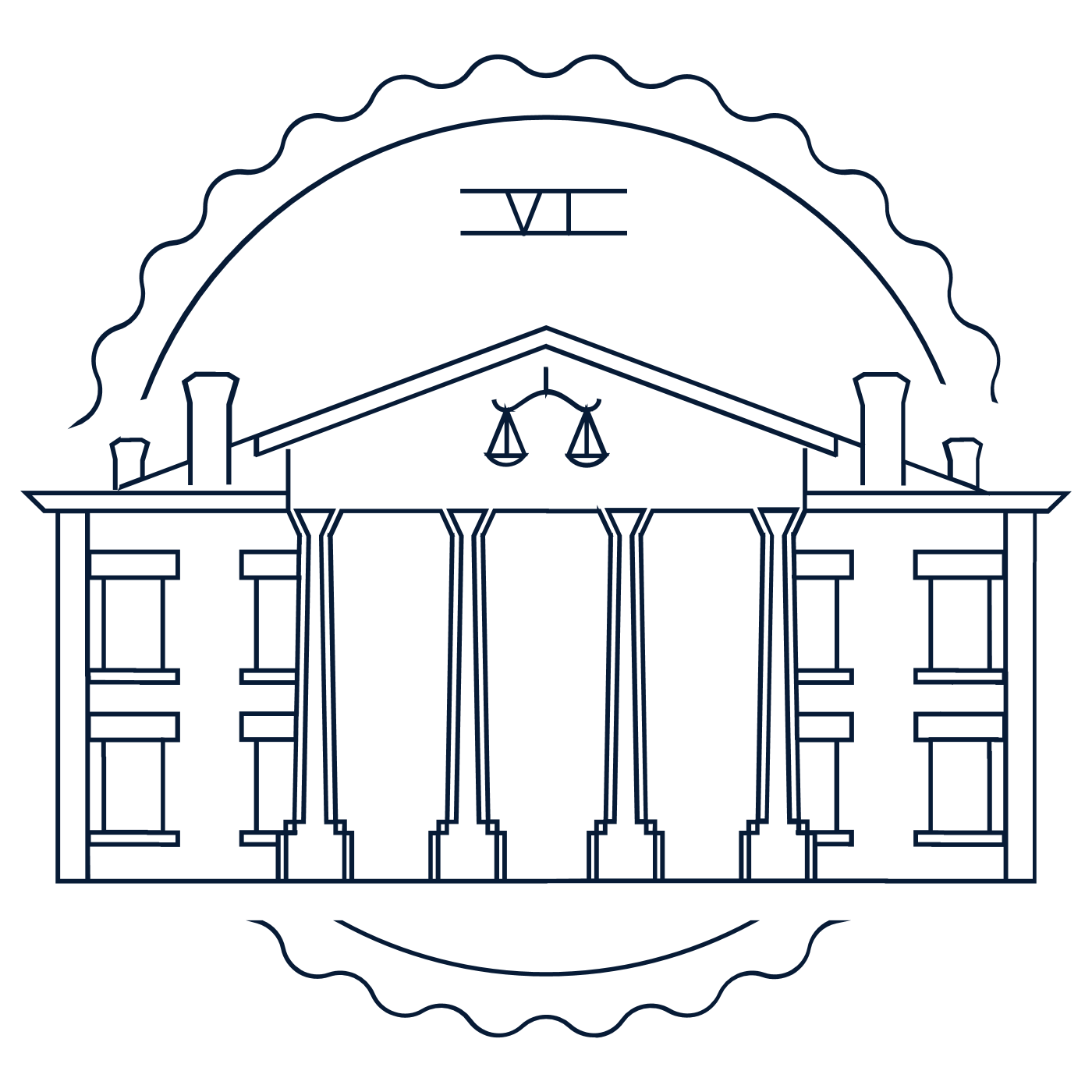 Seventh Amendment1791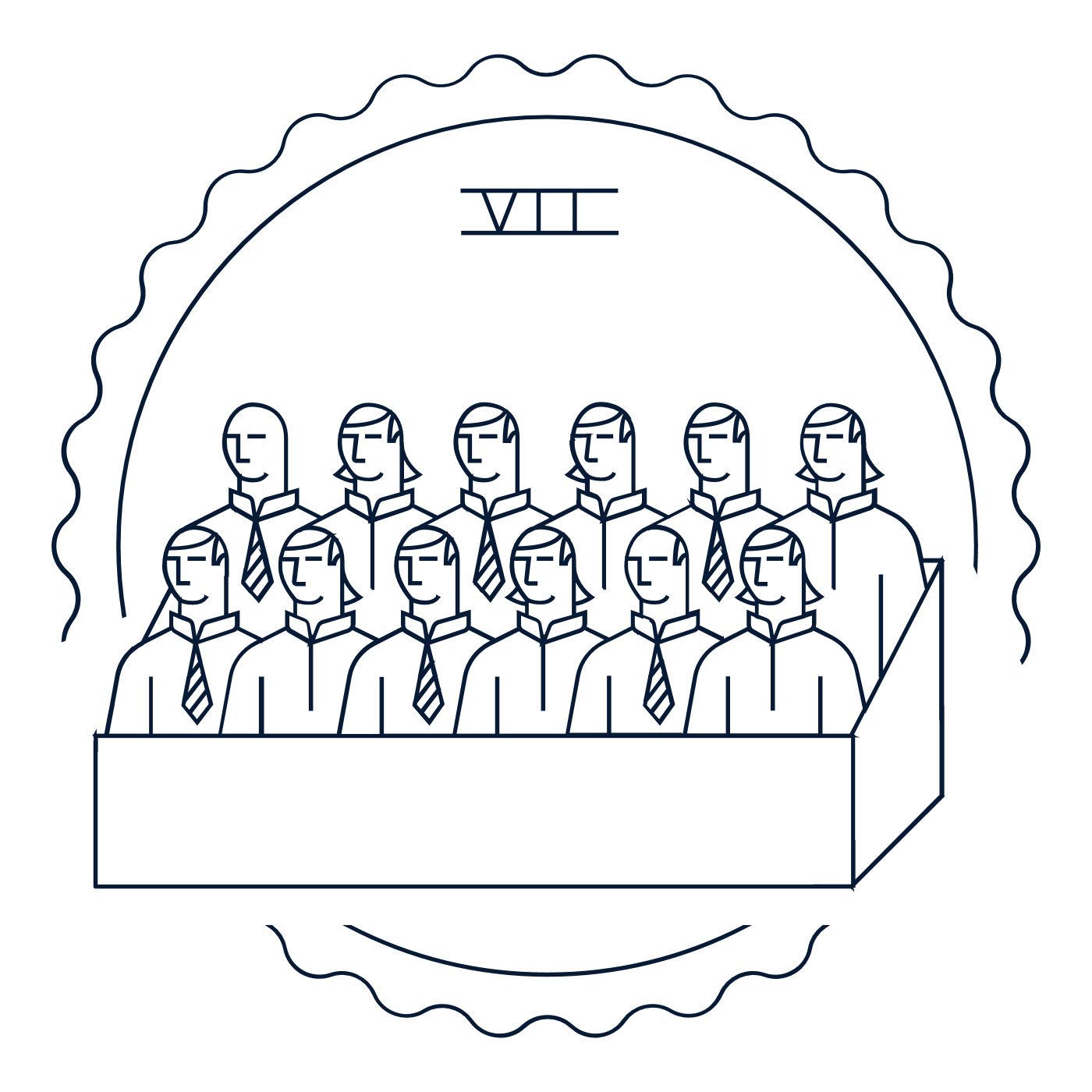 Eighth Amendment1791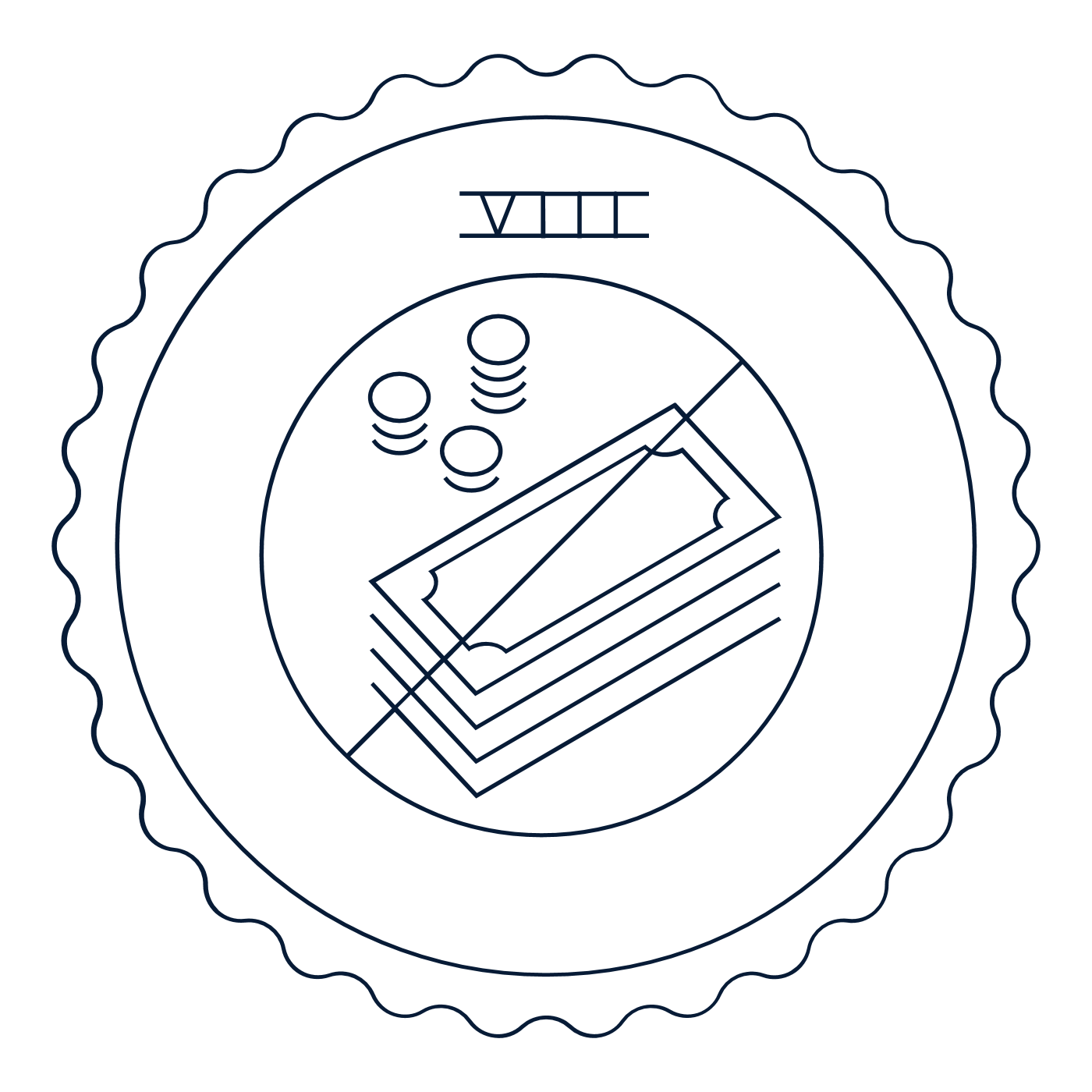 Ninth Amendment1791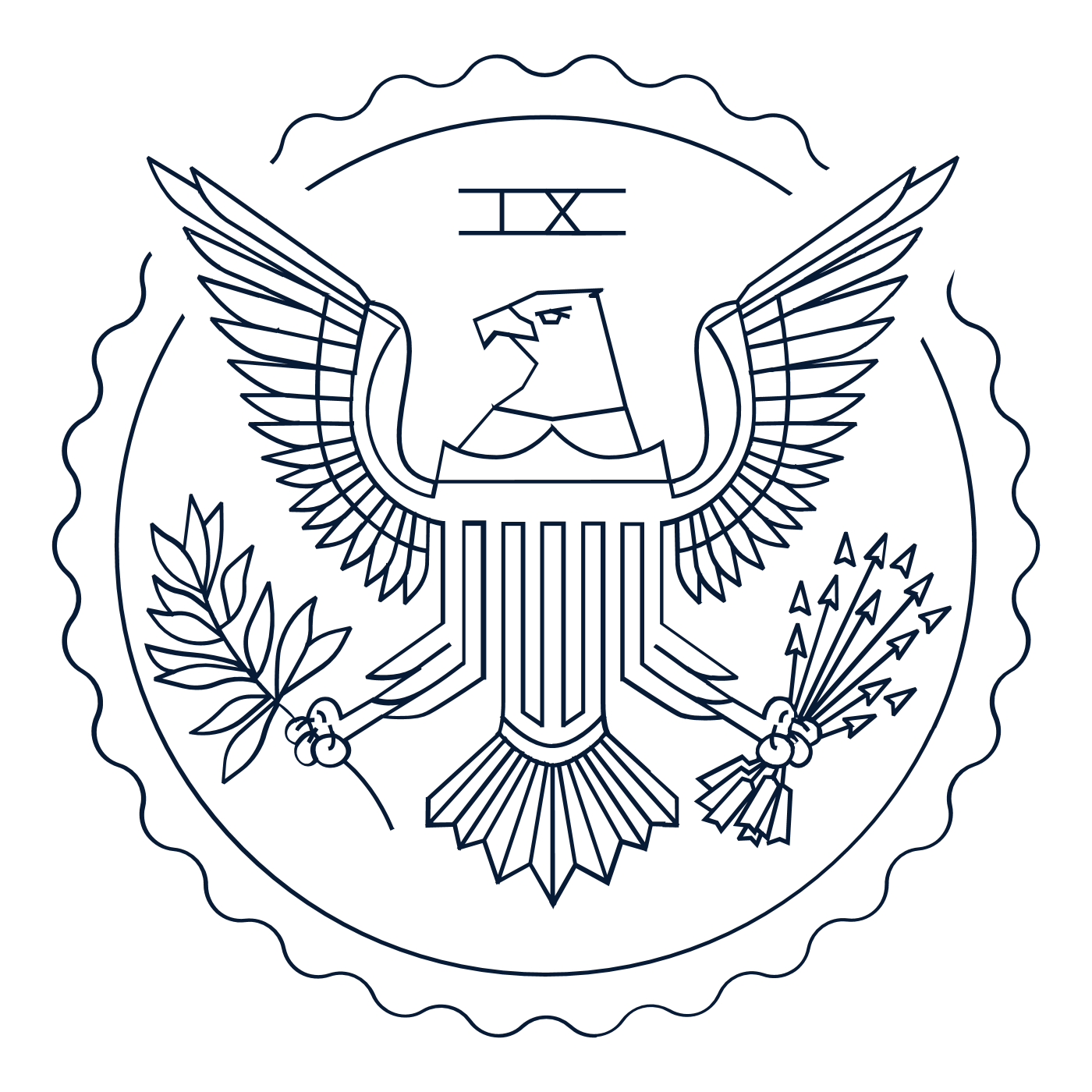 10th Amendment 1791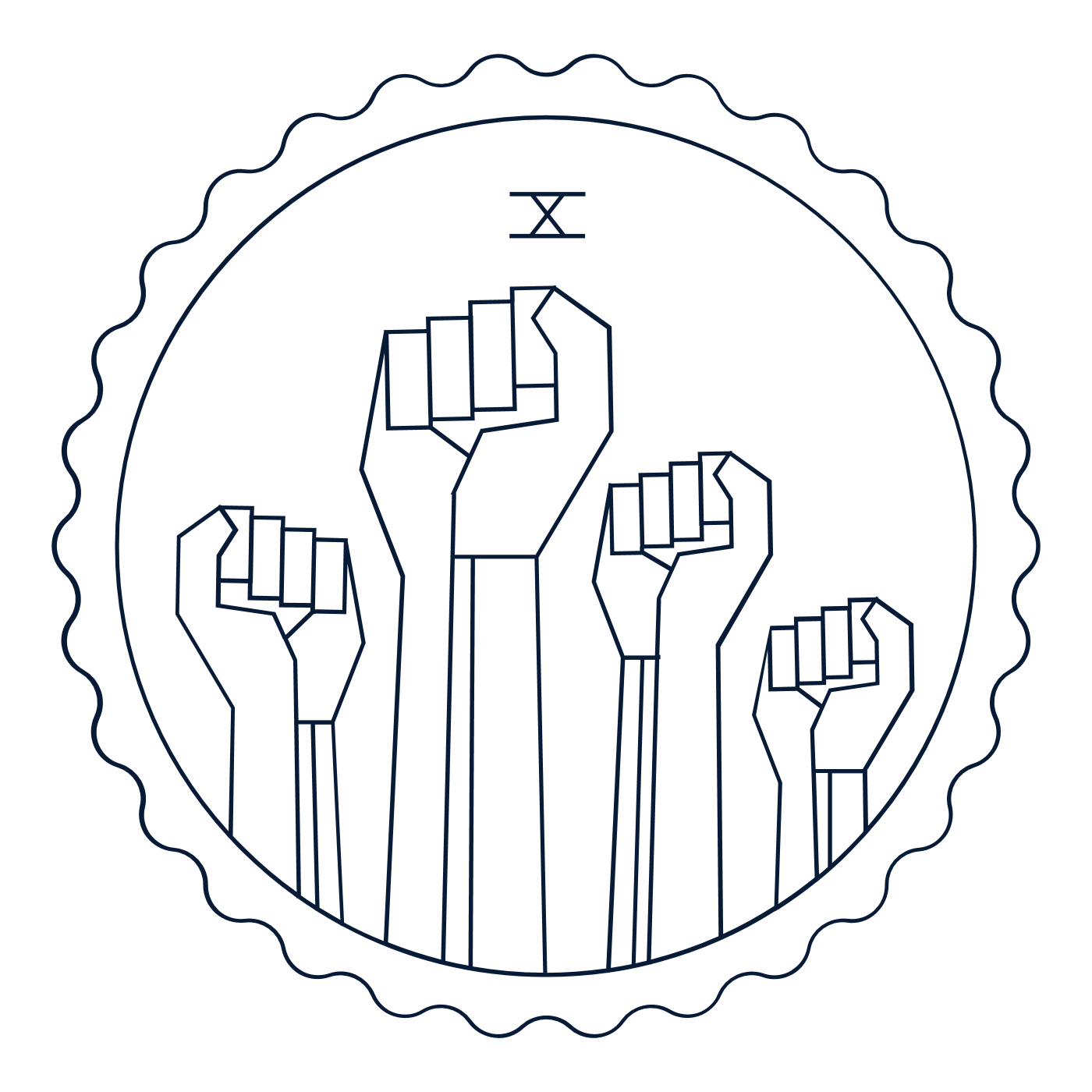 11th Amendment1795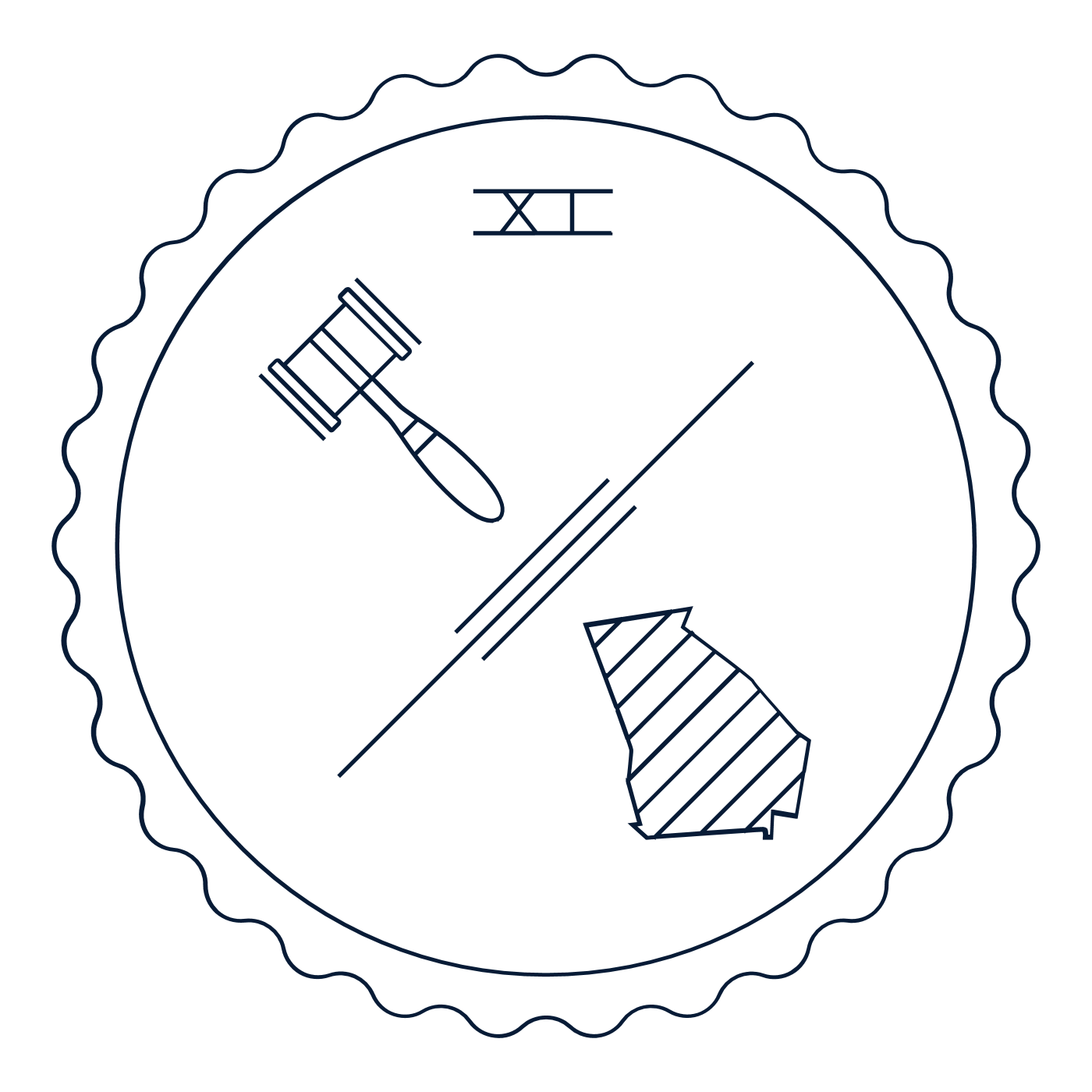 12th Amendment1804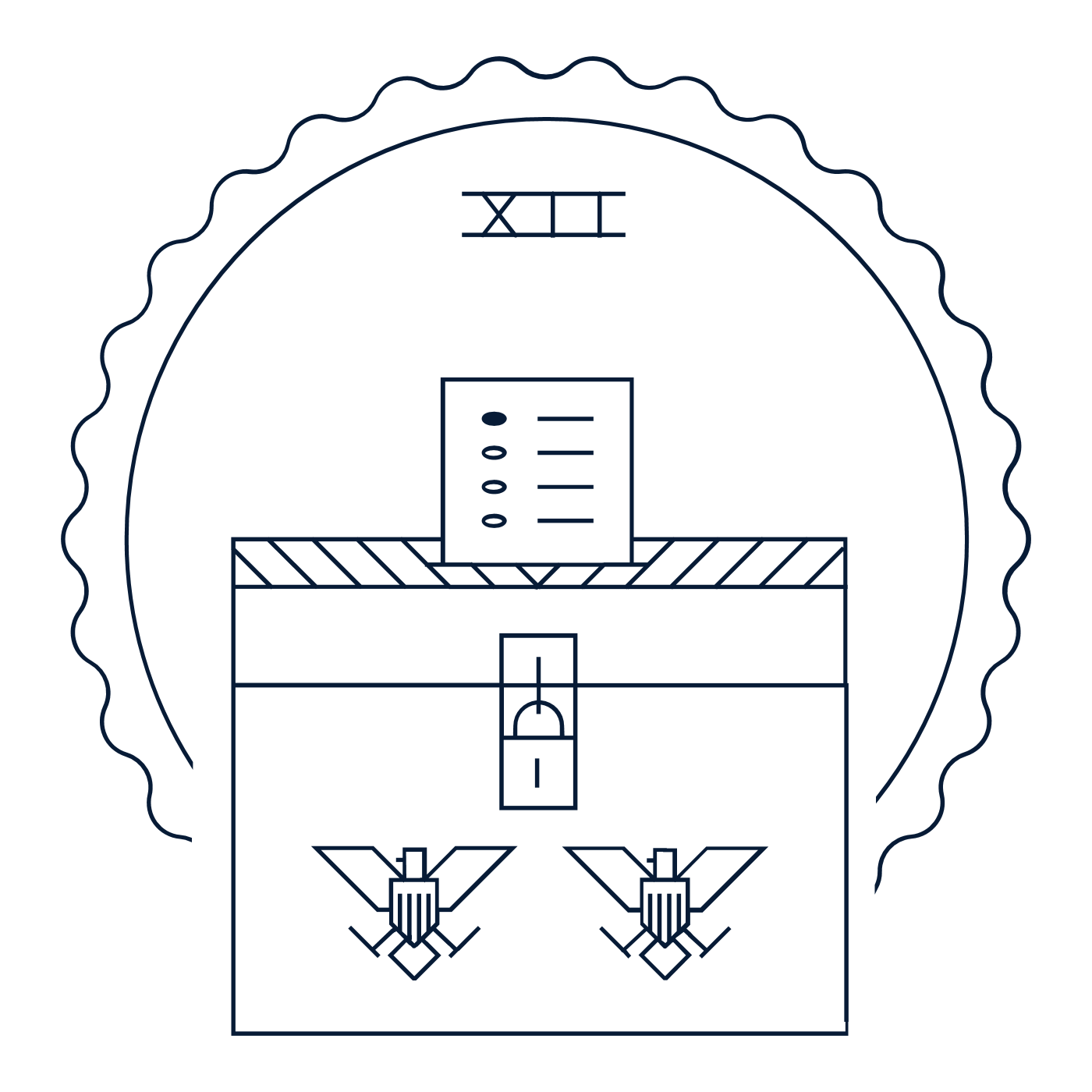 13th Amendment1865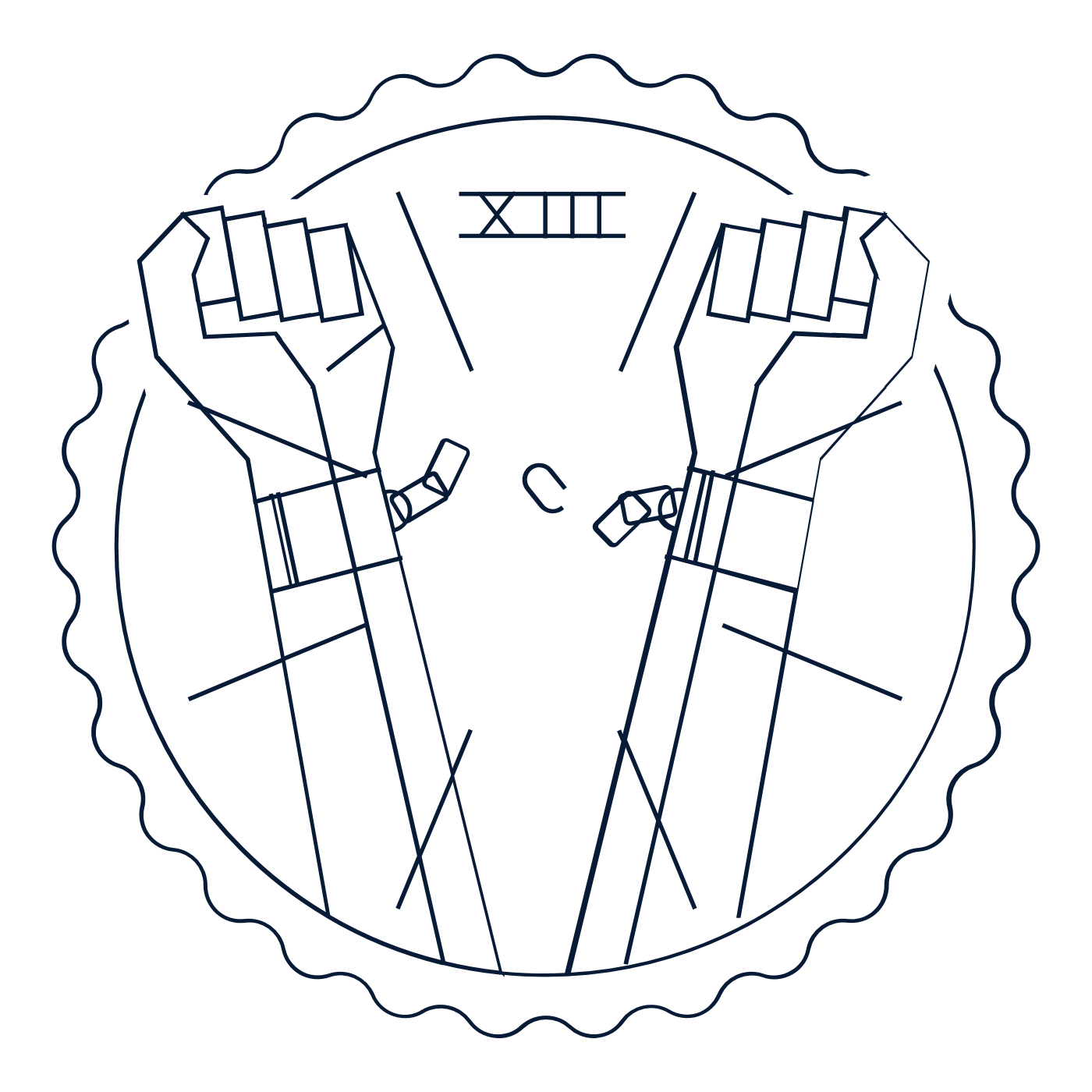 14th Amendment1868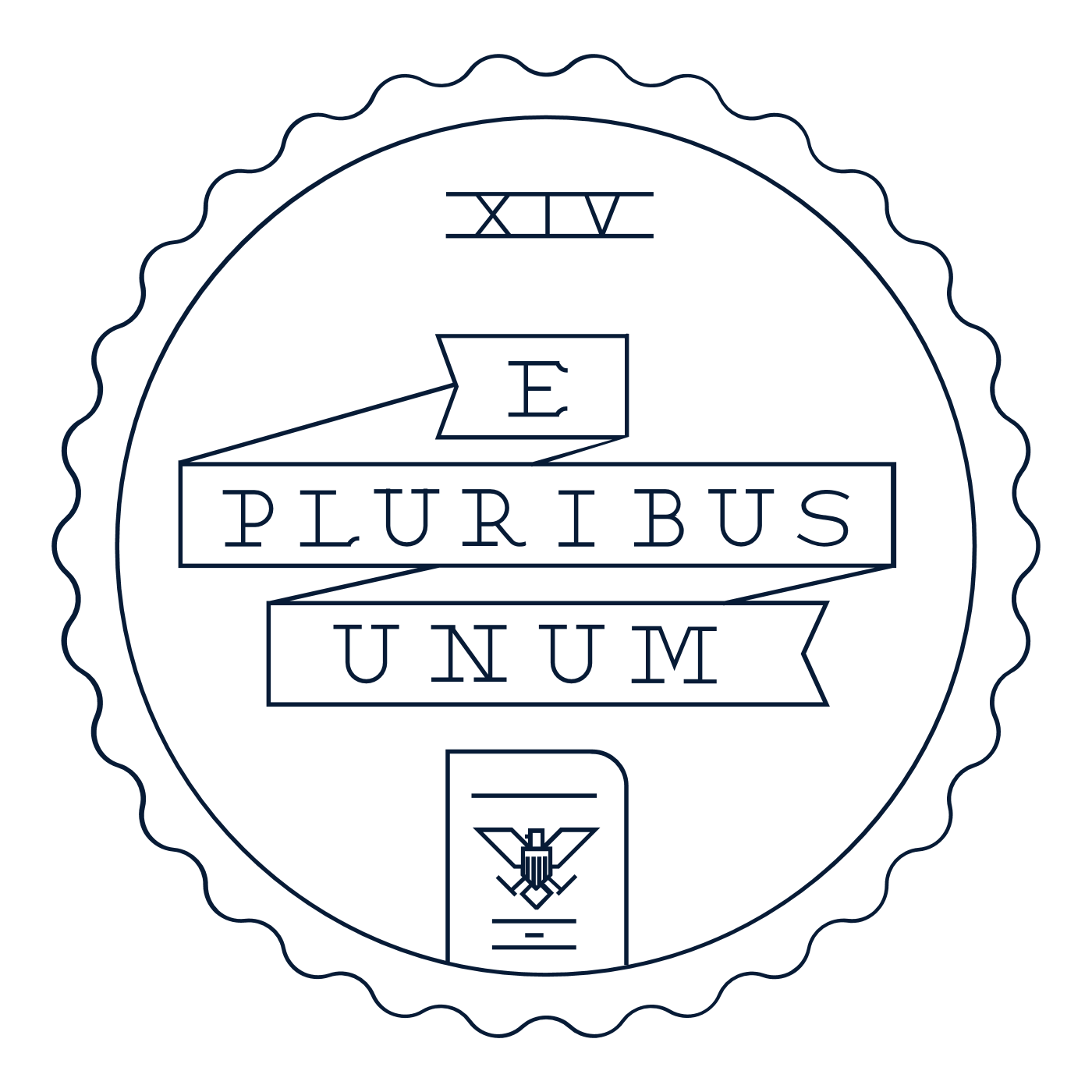 15th Amendment1870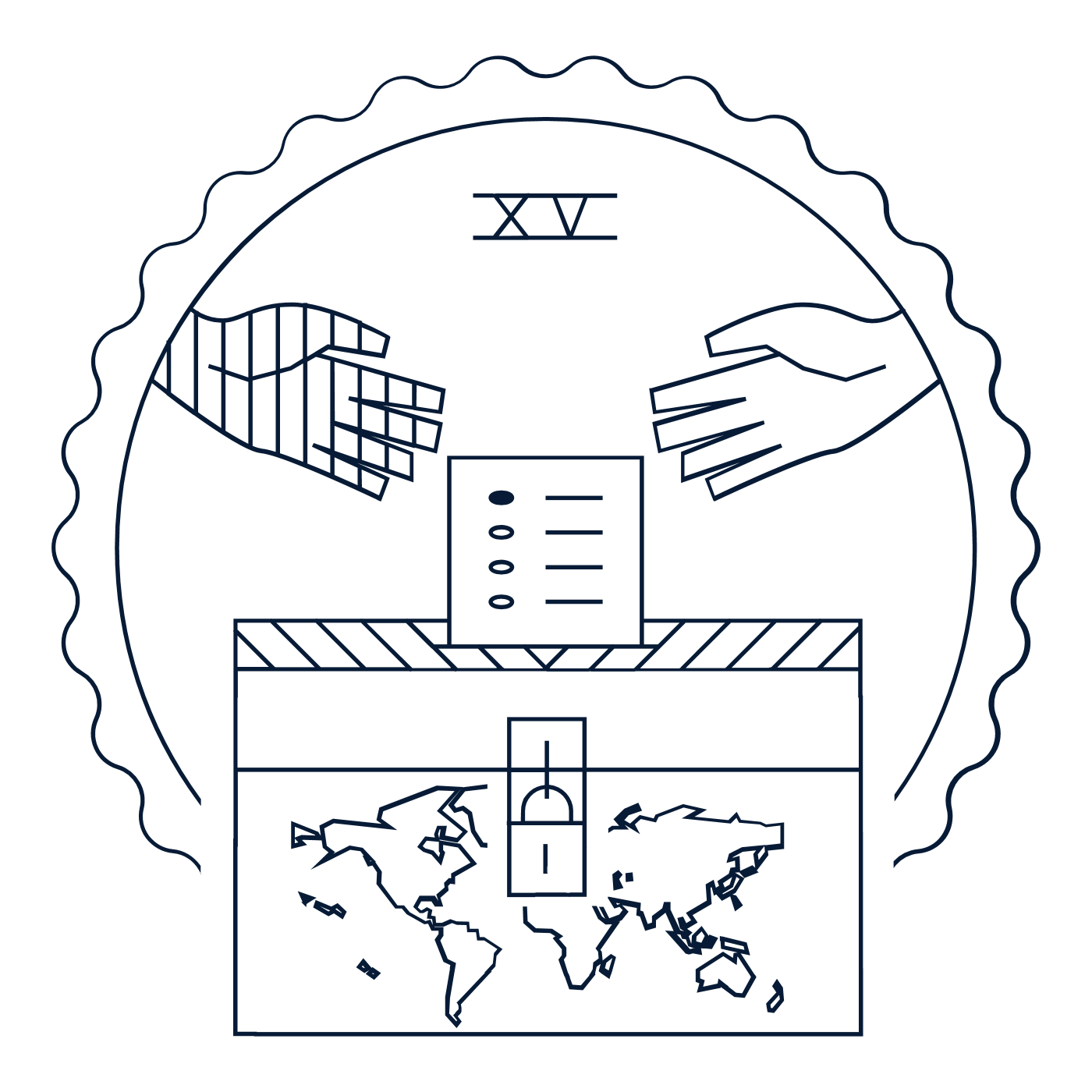 16th Amendment1913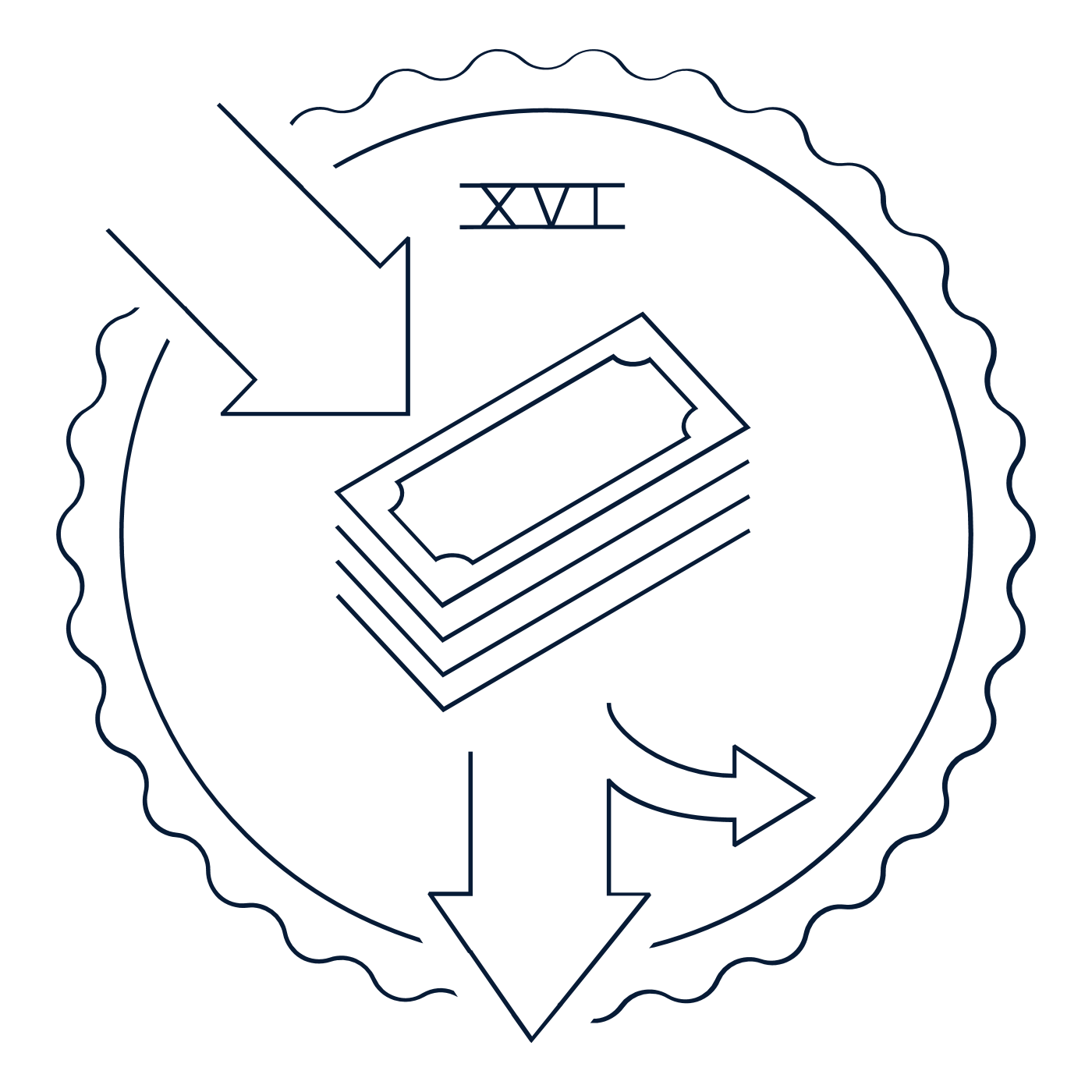 17th Amendment1913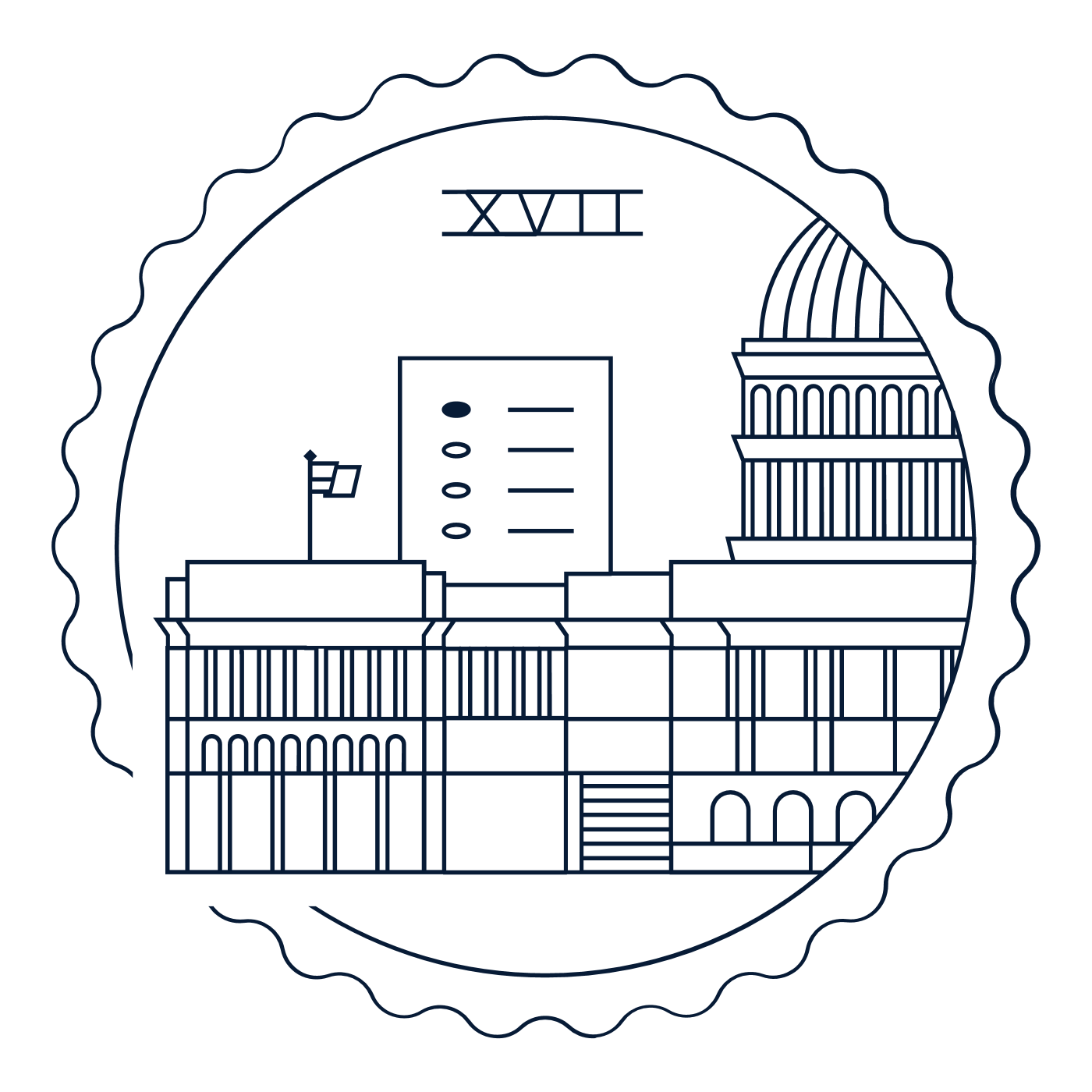 18th Amendment1919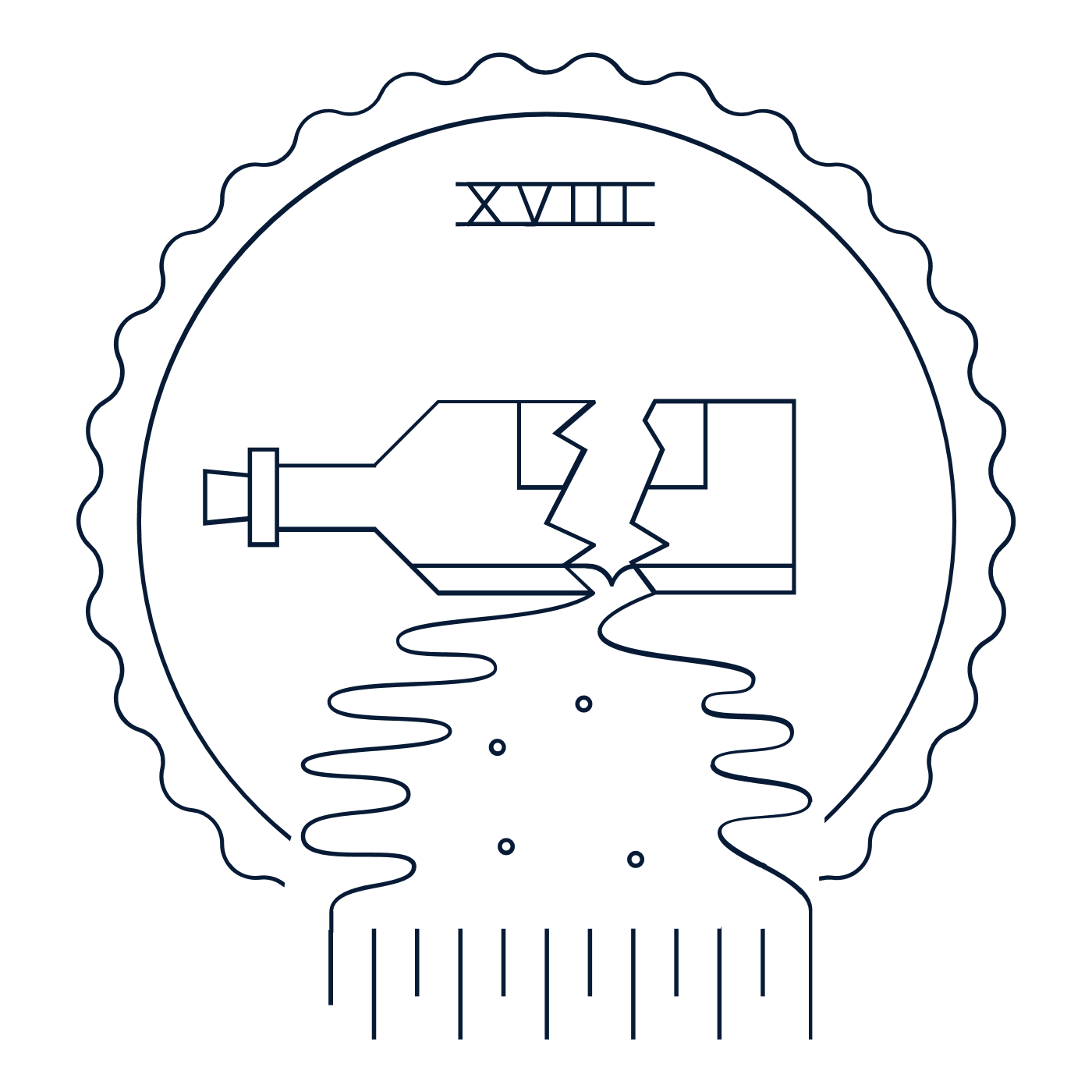 19th Amendment1920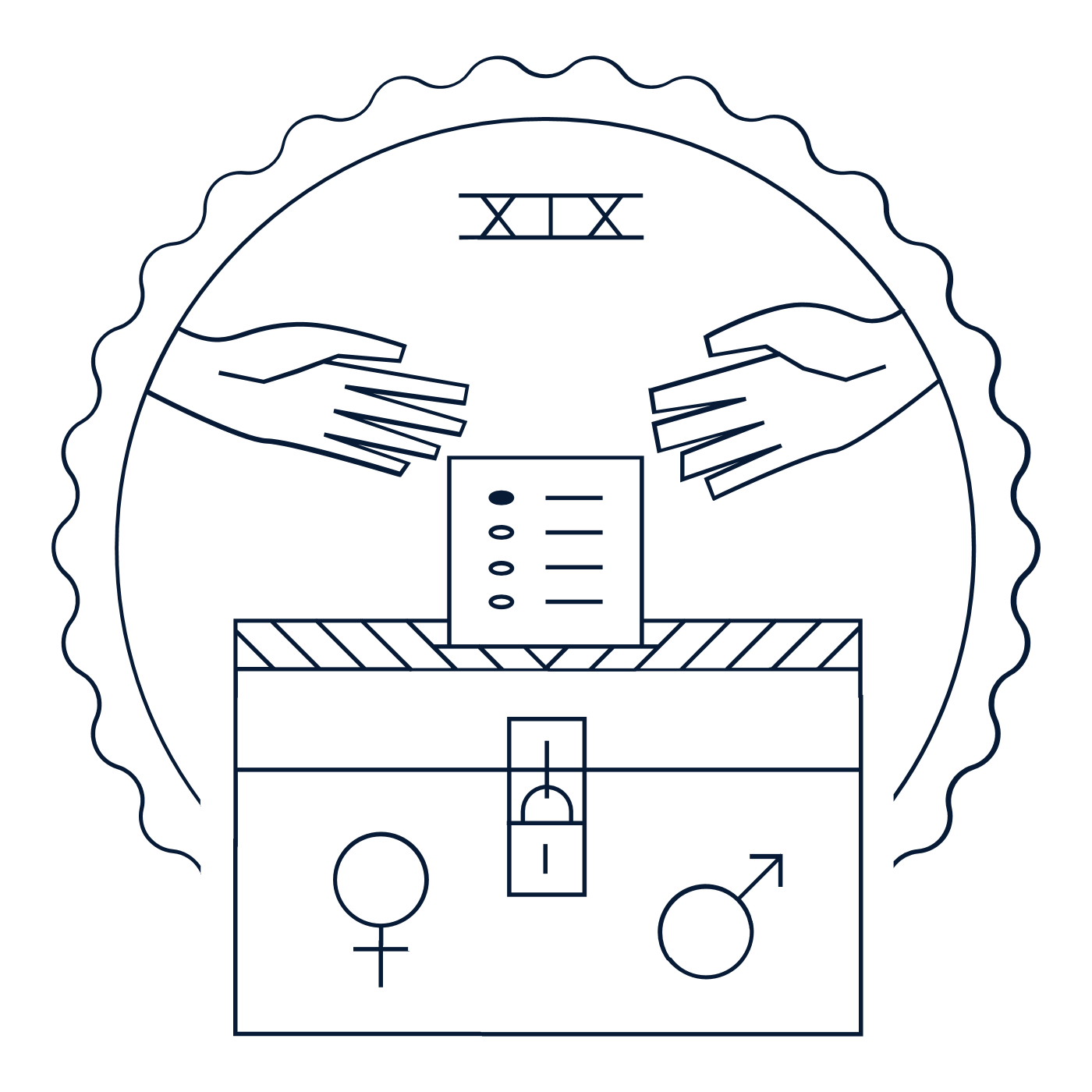 20th Amendment1933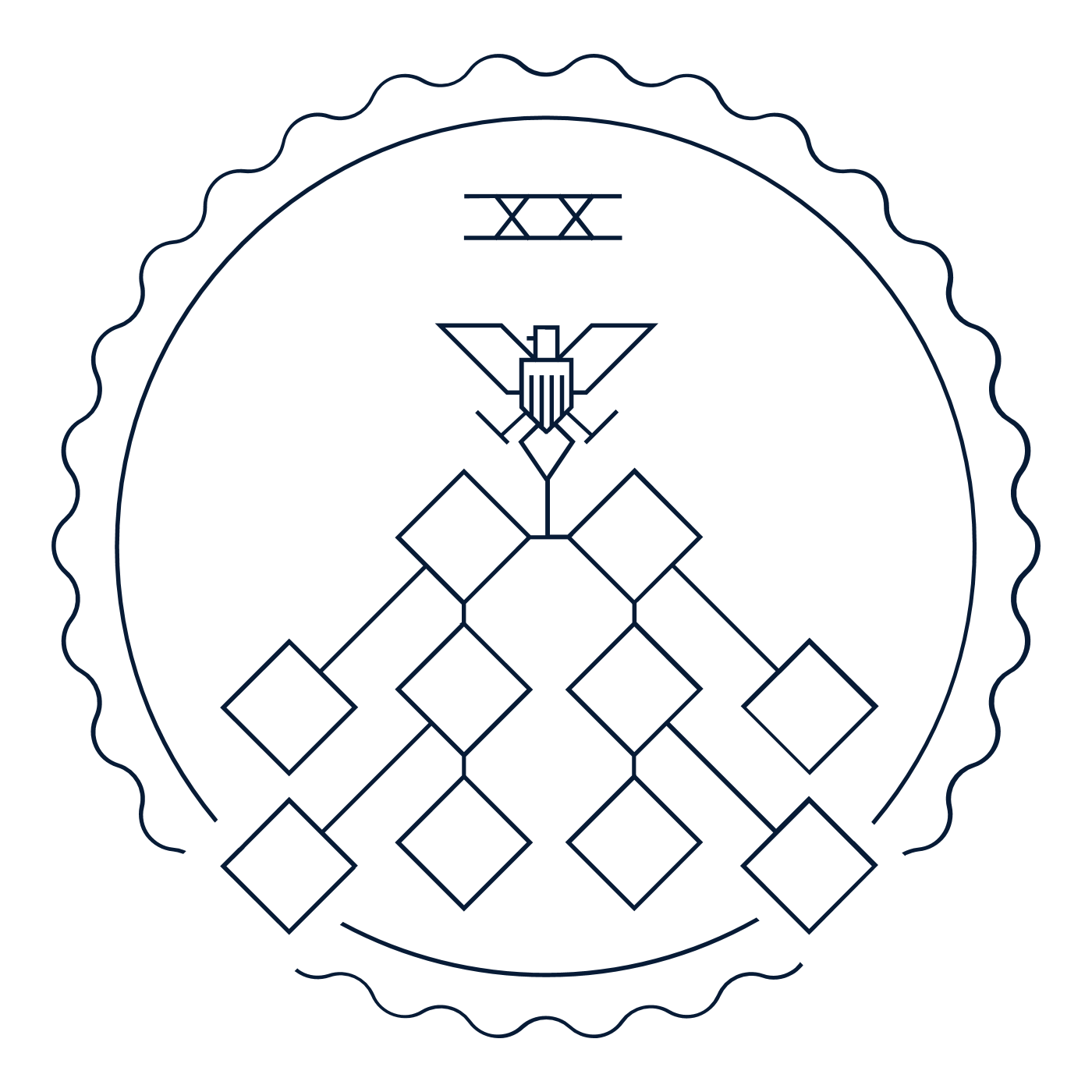 21st Amendment1933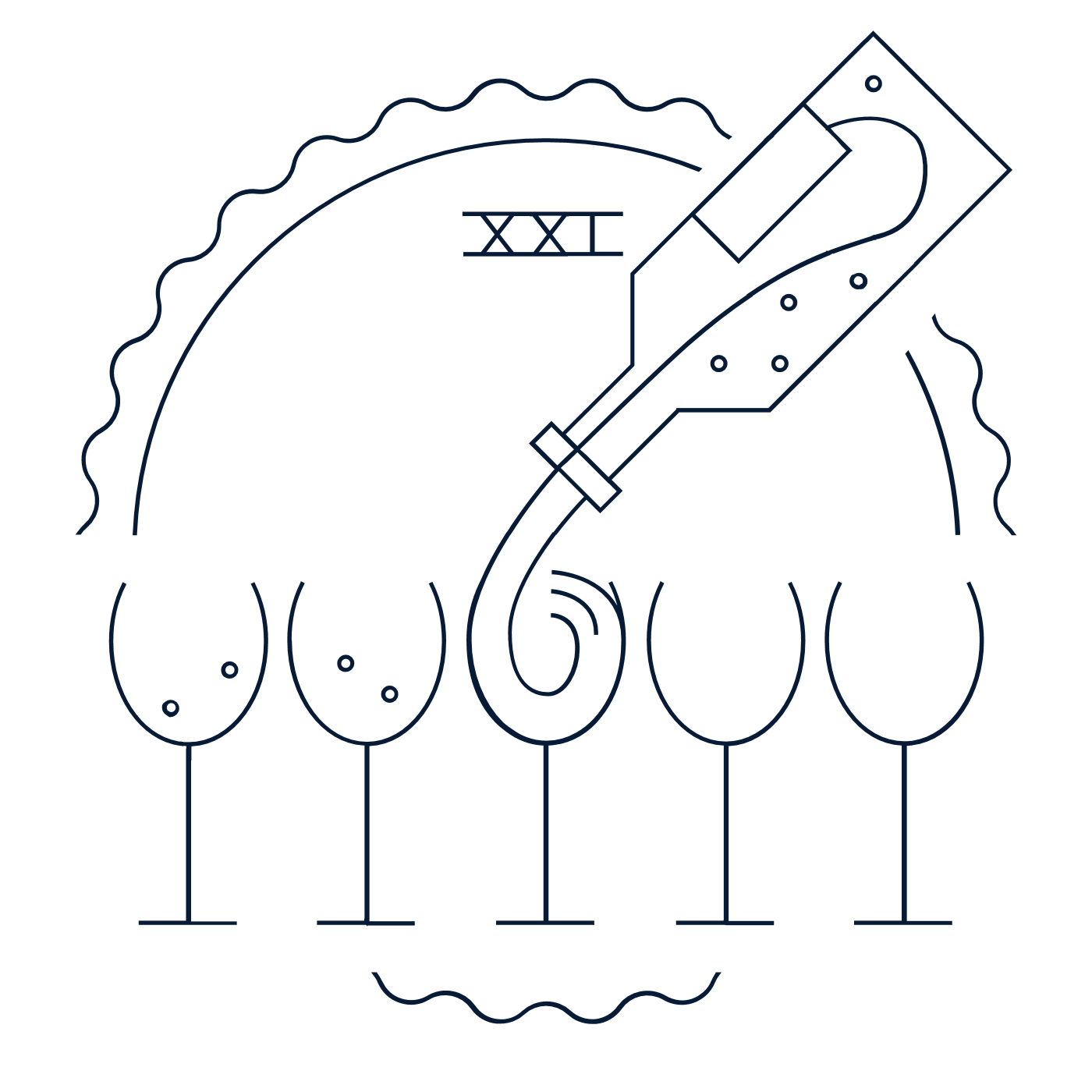 22nd Amendment1951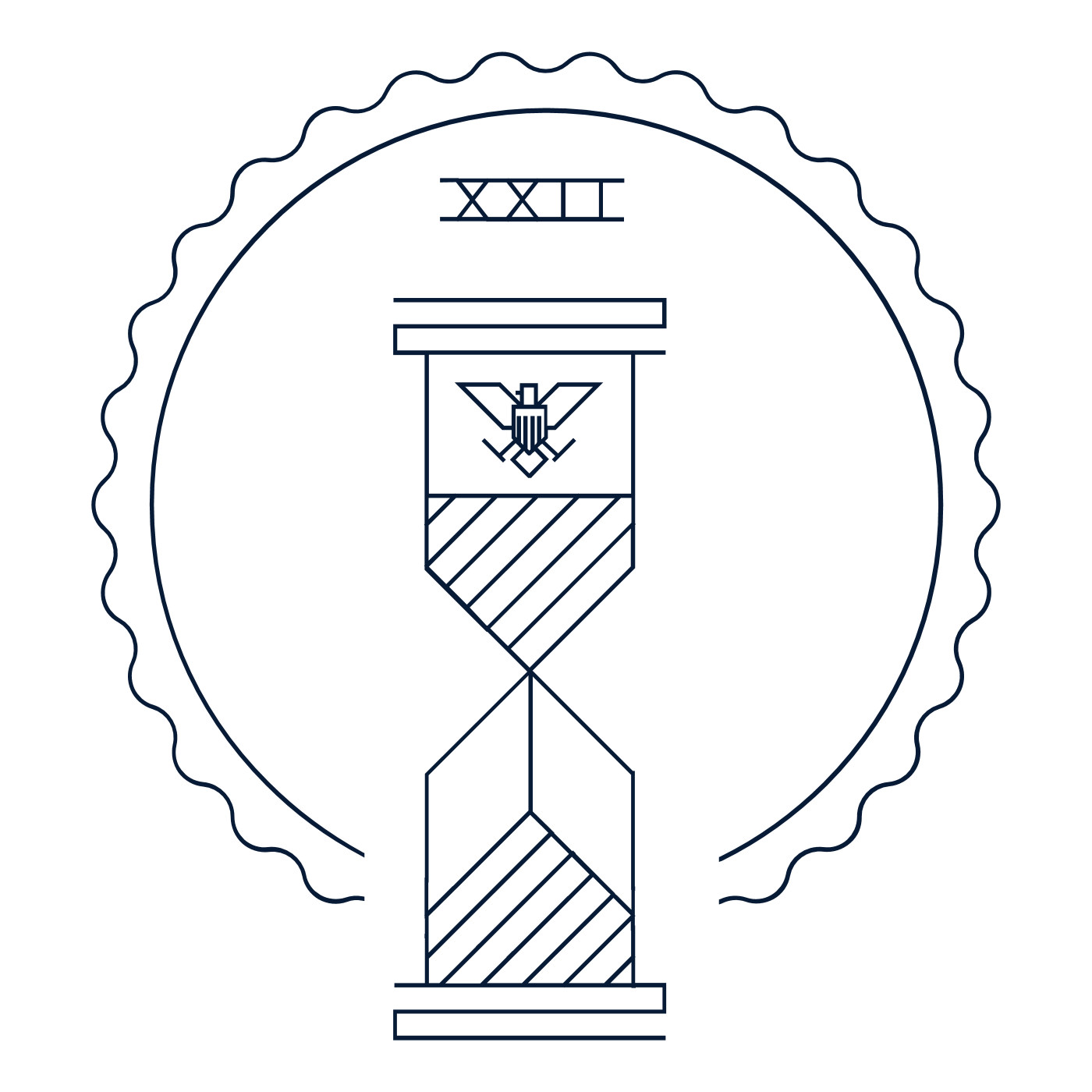 23rd Amendment1961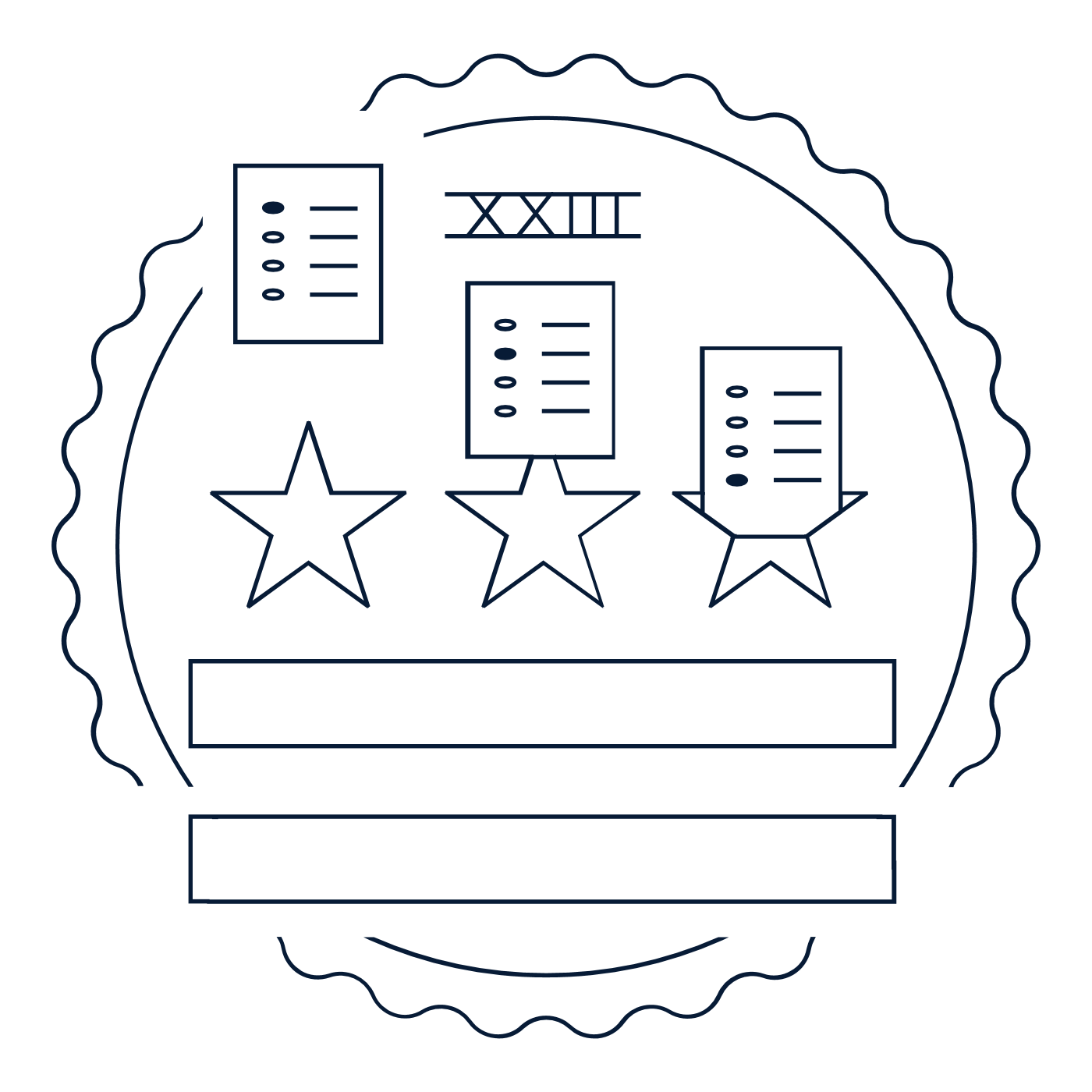 24th Amendment1964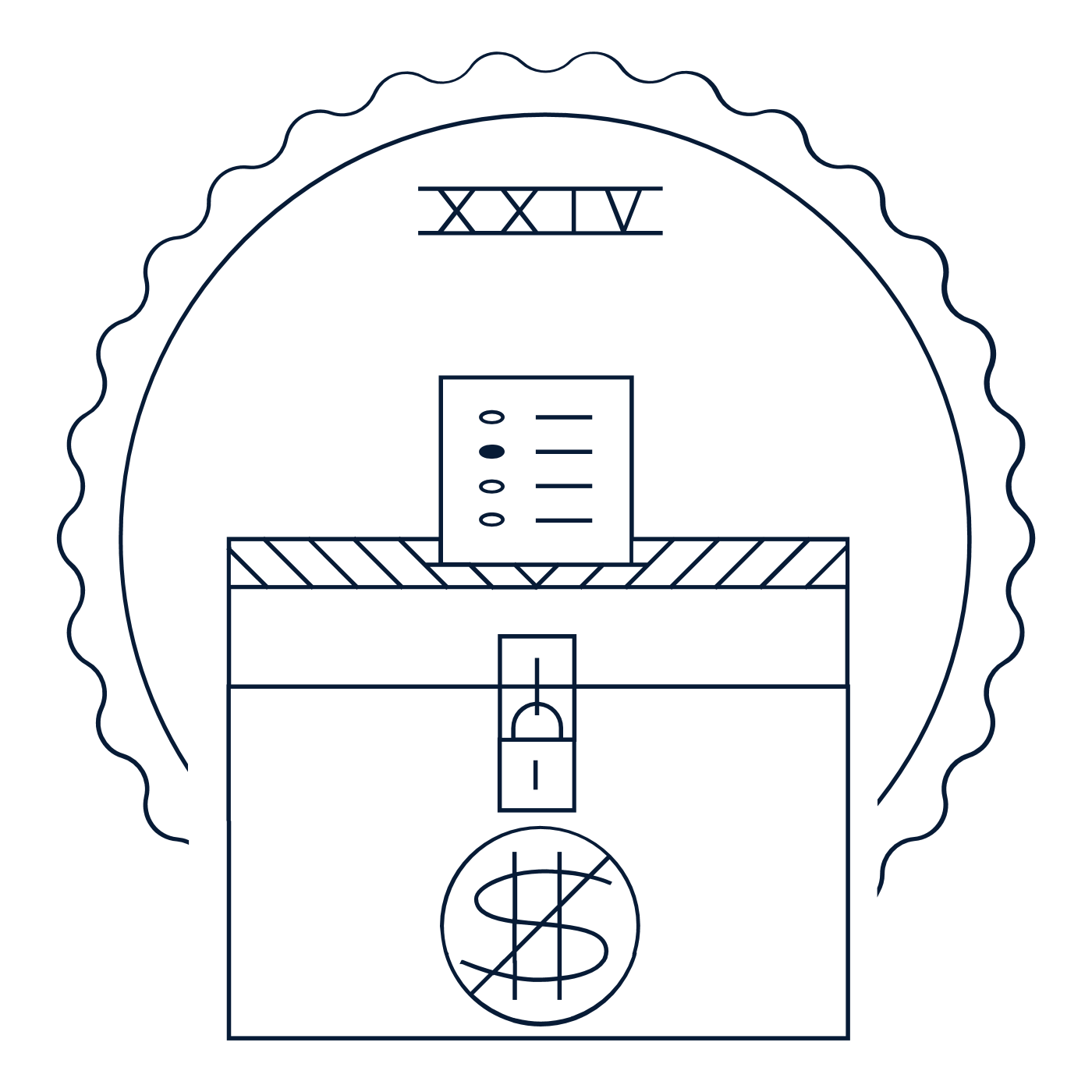 25th Amendment1967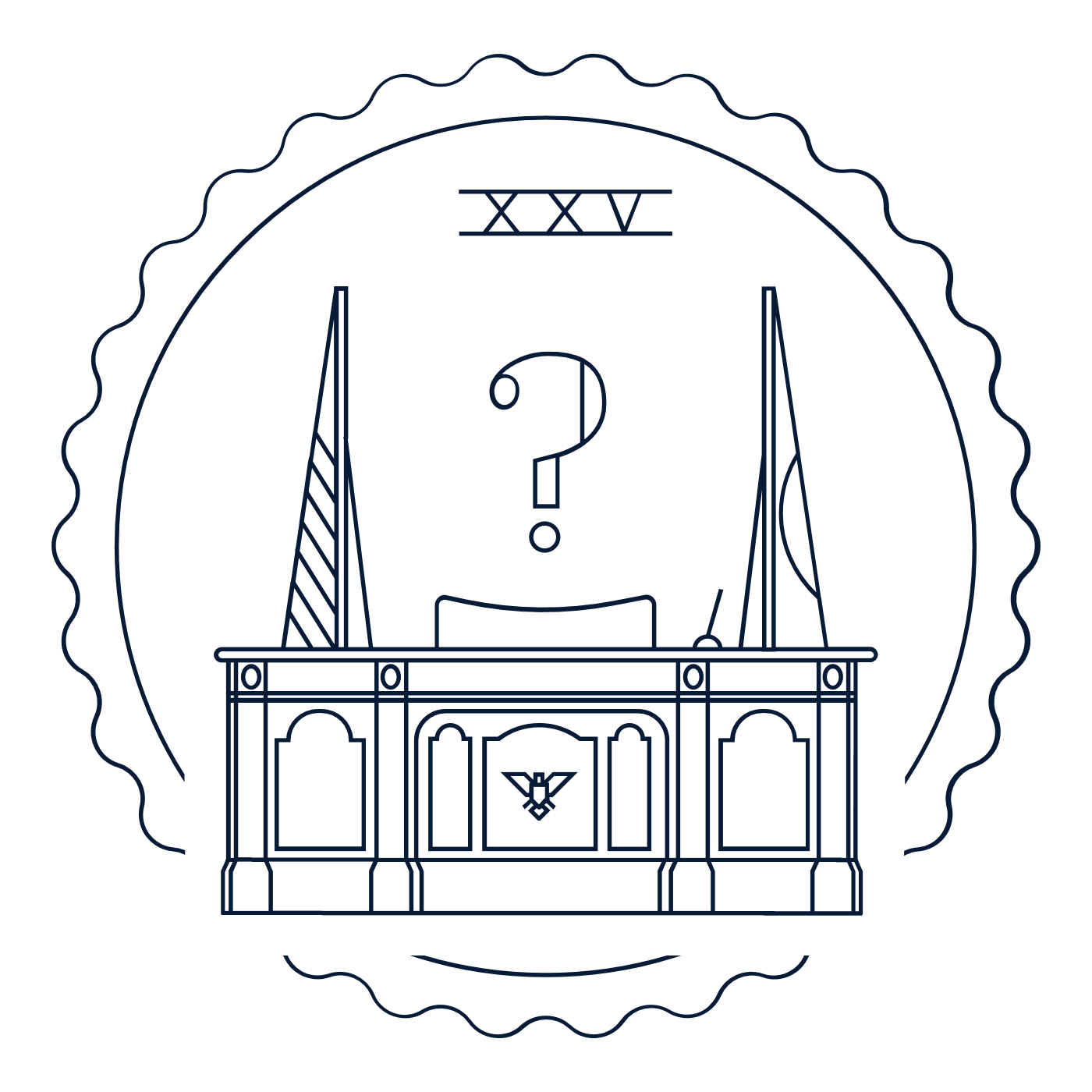 26th Amendment1971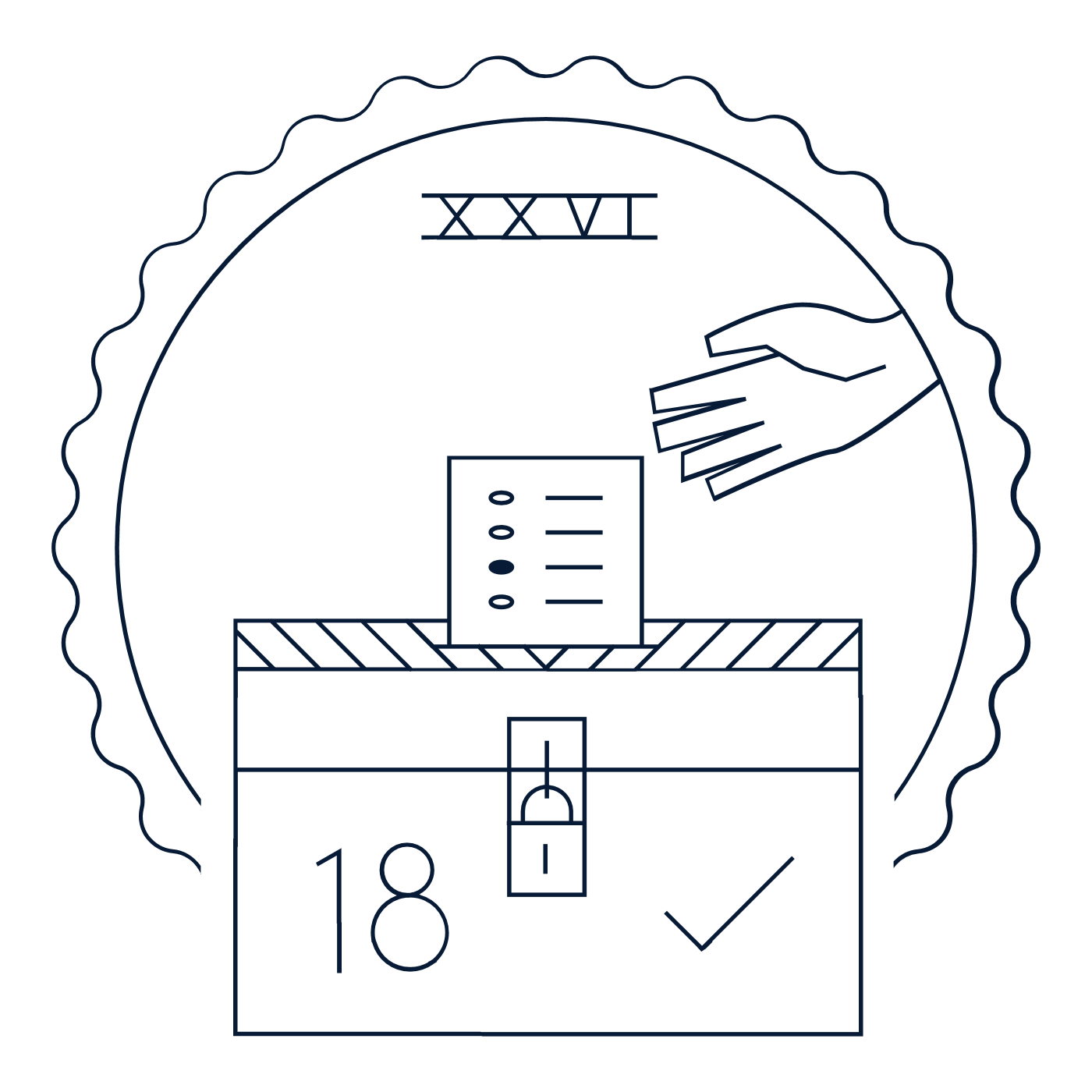 27th Amendment1992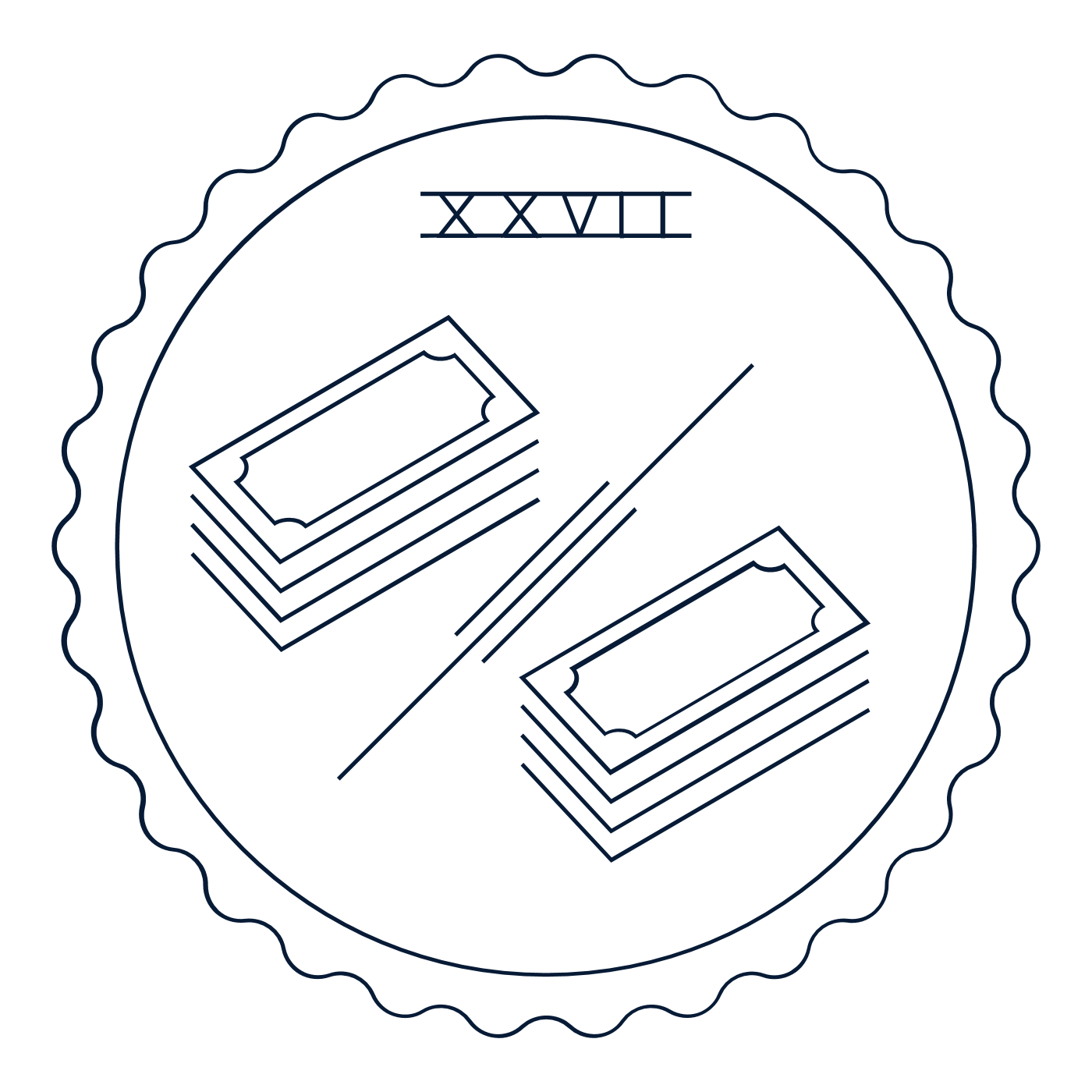 